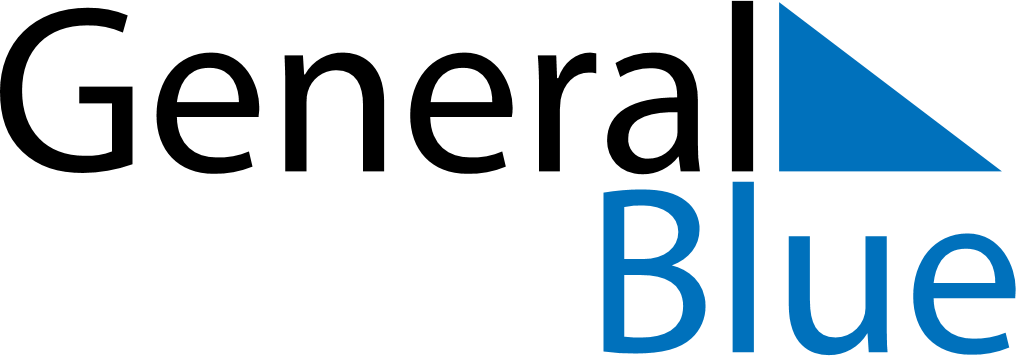 January 2019January 2019January 2019Burkina FasoBurkina FasoMONTUEWEDTHUFRISATSUN123456New Year’s DayAnniversary of the 1966 Upper Voltan coup d’état78910111213141516171819202122232425262728293031